لقاء ا.د.نبيل بكير عميد كلية الطب البيطرى جامعة دمنهور بقناة الاسكندرية مباشر يوم الاحد  12/7/2020حيث تناول اللقاء الحديث عن الاجراءات الاحترازيه والوقائية والتى تقوم بها الجامعة من اجل خدمة المجتمع كما تناول الحديث عن اهتمام الجامعة بالتعليم والطلاب .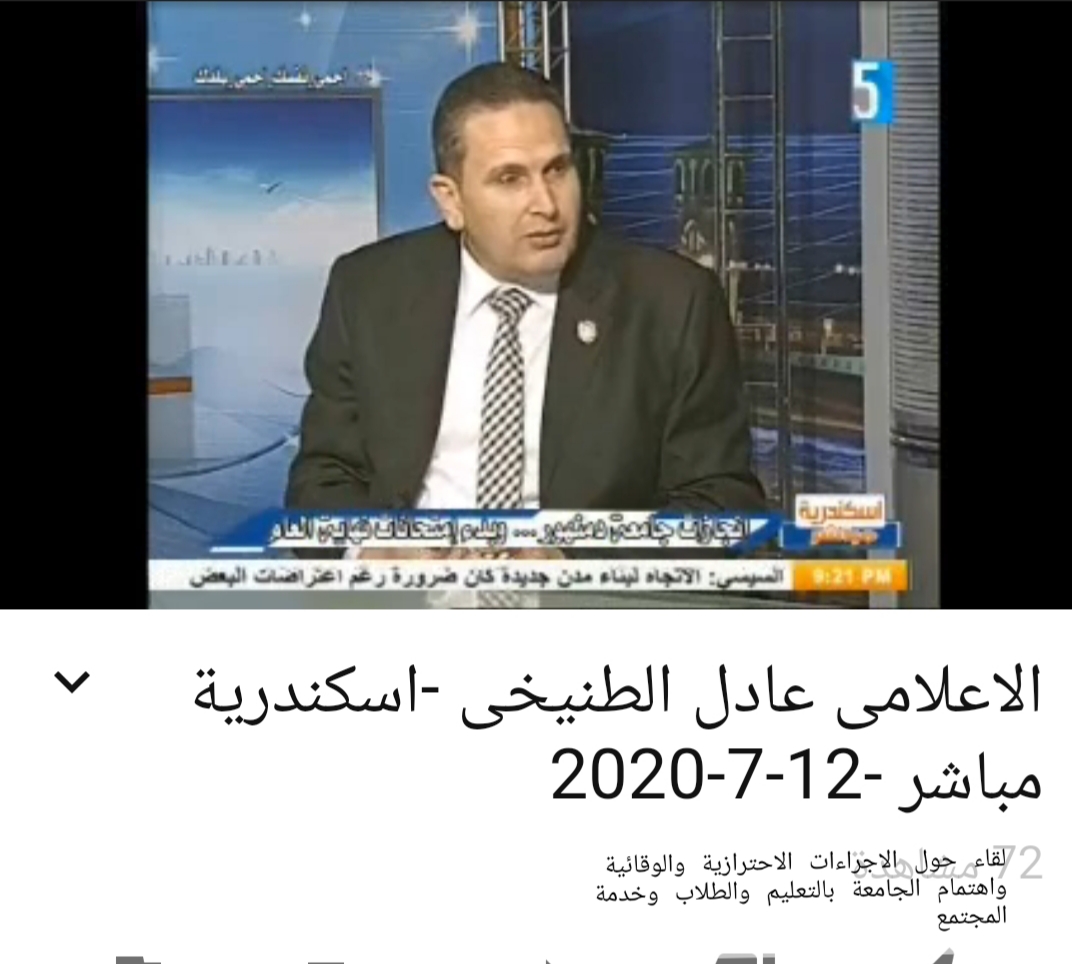 